Сумська міська радаVІII СКЛИКАННЯ       СЕСІЯРІШЕННЯвід                     2022 року  №        -МРм. СумиРозглянувши звернення юридичної особи, надані документи, відповідно до статей 12, 120, 122, 123, 124 Земельного кодексу України, абзацу другого частини четвертої статті 15 Закону України «Про доступ до публічної інформації», статті 16 та частини першої статті 19 Закону України «Про оренду землі», враховуючи рекомендації засідання постійної комісії з питань архітектури, містобудування, регулювання земельних відносин, природокористування та екології Сумської міської ради (протокол від 15 лютого 2022 року № 45) на підставі рішення Сумської міської ради від 24 червня 2020 року № 7000–МР «Про встановлення плати за землю» (зі змінами від 30 червня 2021 року №  1231-МР), керуючись пунктом 34 частини першої статті 26 Закону України «Про місцеве самоврядування в Україні», Сумська міська рада  ВИРІШИЛА:1. Надати в оренду земельну ділянку згідно з додатком.2. Встановити орендну плату у розмірі відсотку від нормативної грошової оцінки земельної ділянки, зазначеного в графі 6 додатку до рішення.3. Юридичній особі в місячний термін після прийняття рішення звернутися до департаменту забезпечення ресурсних платежів Сумської міської ради (КЛИМЕНКО Юрій) для укладання договору оренди земельної ділянки.Сумський міський голова					       Олександр ЛИСЕНКОВиконавець: Клименко ЮрійІніціатор розгляду питання – постійна комісія з питань архітектури, містобудування, регулювання земельних відносин, природокористування та екології Сумської міської радиПроєкт рішення підготовлено департаментом забезпечення ресурсних платежів Сумської міської ради.Доповідач – Клименко ЮрійДодатокдо рішення Сумської міської ради   «Про надання в оренду земельної ділянки Товариству з обмеженою відповідальністю «ФАВОРИТ-Д» за адресою: м. Суми, вул. Білопільський шлях, 21, площею 0,1171 га» від                   2022 року №          -МРСПИСОКюридичних осіб, яким надаються в оренду земельні ділянки  Сумський міський голова													Олександр ЛИСЕНКОВиконавець: Клименко Юрій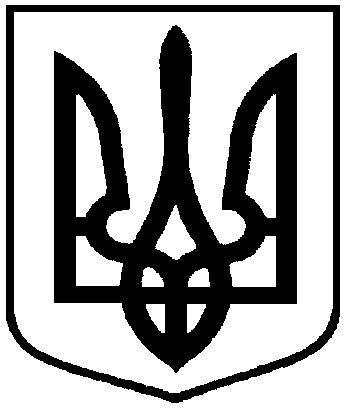 Проєкт оприлюднено«__»_________________2022 р.Про надання в оренду                                 земельної ділянки Товариству з обмеженою відповідальністю «ФАВОРИТ-Д» за адресою: м. Суми,                                              вул. Білопільський шлях, 21, площею 0,1171 га№з/пНазва підприємства, установи,організації,ідентифікаційний код Функціональне призначення земельної ділянки,адреса земельної ділянки,кадастровий номерПлоща, га,строк користування Категорія земельної ділянкиРозмір орендної плати в рік за землю у відсотках до грошової оцінки земельної ділянки1234561.Товариство з обмеженою відповідальністю «ФАВОРИТ-Д»,43761298Під розміщеною автозаправочною станцієювул. Білопільський шлях, 215910136600:14:003:0063(номер запису про право власності в Державному реєстрі речових прав на нерухоме майно: 42527472 від 16.06.2021, реєстраційний номер об’єкта нерухомого майна: 579218259101)0,11715 роківЗемлі промисловості, транспорту, зв’язку, енергетики, оборони та іншого призначення10,0